ОГЛАВЛЕНИЕСтр.Введение	31.	Состав административного правонарушения	51.1.Объект и объективная сторона правонарушения	51.2.Субъект и субъективная сторона правонарушения	71.3. Основные виды правонарушений и санкций за их совершение	82. Дела об административных правонарушениях: общественная вредность и тенденции развития	122.1.Сравнительно-правовой аспект соотношения общественной вредности или общественной опасности в административных правонарушениях	122.2. Новые тенденции в производстве по делам об административных правонарушениях	17Заключение	27Список литературы	29ПРИЛОЖЕНИЕ	32ВведениеАктуальность темы исследования. Современное российское административное право находится в постоянном движении, развитии: корректируется понятийный аппарат данной отрасли права, обновляются и совершенствуются система органов исполнительной власти, правовые формы, методы и процедуры их деятельности. Эти изменения затрагивают и основные категории общей части административного права. В этой связи в административно-правовой науке и в текущей административной деятельности органов публичной администрации возникает немало вопросов, требующих своевременного анализа и решения. Такие наиболее значимые вопросы теории и практики современного административно-правового регулирования состава правонарушения рассмотрены в работе. Их рассмотрение было осуществлено на основе системного анализа соответствующей юридической литературы, современного административного законодательства, административной и судебной практики его применения.Несмотря на то, что проблемам правонарушения в научной литературе традиционно уделяется значительное внимание, многие стороны этого явления остаются спорными, до конца не выясненными. В силу этого сохраняется множественность определений самого понятия правонарушения, которые, однако, в обобщенном виде можно свести в тому, что правонарушение представляет собой виновное, противоправное, вредоносное действие, которое причиняет обществу негативные последствия и влечет за собой юридическую ответственность.В зависимости от характера правонарушений и санкций за его совершение правонарушения делятся на преступления и проступки.Важным принципом определения составов правонарушений и санкций является соразмерность преступления (проступка) и наказания (взыскания). Этот принцип сложился в противовес практике устрашающих жестоких наказаний за все вообще правонарушения, свойственной Средневековью.Объектом исследования является совокупность общественных отношений, складывающихся в процессе рассмотрения дел об административных правонарушениях.Предмет исследования составляют теоретические, правовые, организационные и прикладные аспекты деятельности по рассмотрению дел об административных правонарушениях, а также комплекс проблем, возникающих в ходе применения санкций к правонарушениям и вопросам возмещения вреда.Цель исследования заключается в том, чтобы на основе действующего законодательства, правоприменительной практики, достижений юридической науки разработать теоретические положения административных правонарушений.Для достижения указанной цели необходимо решить следующие задачи:- рассмотреть понятие, виды и основные принципы правонарушения;- исследовать виды правонарушений санкции и наказание;-- проанализировать принципы законодательного определения правонарушений: длящиеся и недлящиеся правонарушения и вопросы возмещения ущерба.Научная разработанность проблемы. Вопросами административных правонарушений занимались такие ученые как Б.В.Российский, Н.Старилова, Ю.А.Тихомиров и многие другие.Источниковая база исследования. При написании работы использовались нормативно-правовые источники, в частности Конституция РФ, Кодекс об алминистративных правонарушениях, подзаконные акты, специальная литература и материалы практики.Структура работы обусловлена целью и задачами исследования и включает в себя введение, две главы, заключение и список использованной литературы.Состав административного правонарушения1.1.Объект и объективная сторона правонарушенияНе каждое деяние, даже содержащее все признаки административного правонарушения (противоправность, виновность, наказуемость), является административным правонарушением. Дело в том, что в конкретном деянии может отсутствовать состав административного правонарушения, что исключает привлечение лица, его совершившего, к административной ответственности. Понимание состава административного правонарушения важно для обеспечения законности при привлечении лица к административной ответственности, для отграничения административных проступков от других видов правонарушений, в частности от нередко схожих с ним преступлений. В связи с этим следует отличать признаки административного правонарушения как понятия (как некой абстракции, теоретической конструкции) от элементов и признаков состава конкретного административного правонарушения.Под составом административного правонарушения следует понимать установленную правом совокупность признаков, при наличии которых конкретное деяние становится административным правонарушением.Объект административного правонарушения - это общественные отношения, урегулированные нормами права и охраняемые мерами административной ответственности.Например, объектом административного правонарушения, связанного с нарушением законодательства о свободе совести, свободе вероисповедания и о религиозных объединениях (ст. 5.26 КоАП РФ), являются права граждан.К административным правонарушениям, помимо тех, которые посягают на права граждан, как уже отмечалось выше, относятся также правонарушения в области охраны окружающей среды и природопользования; дорожного движения; посягающие на общественный порядок и общественную безопасность и многие другие. Нарушаемые противоправным деянием указанные общественные отношения и есть объект соответствующего административного правонарушения.Общественные отношения, представляющие собой объект административного правонарушения, регулируются не только нормами административного, но в ряде случаев и нормами конституционного, экологического, трудового, земельного, финансового и других отраслей права. Однако охраняются они только нормами КоАП РФ и законов субъектов РФ об административных правонарушениях.Если конкретное противоправное деяние посягает на общественные отношения, не охраняемые нормами этого Кодекса и законов субъектов РФ об административных правонарушениях, то здесь нет объекта административного правонарушения, следовательно, нет и всего состава административного правонарушения.Объективная сторона административного правонарушения - это система предусмотренных нормами права признаков, характеризующих внешнее проявление данного правонарушения.Объективная сторона состава характеризует проступок как акт внешнего поведения правонарушителя и включает, в частности, такие признаки состава административного правонарушения, как противоправное действие или бездействие и наступившие вредные последствия.Состав административного правонарушения, который не включает в число признаков объективной стороны какого-либо материального вредного последствия, называется формальным составом.Административные правонарушения (в отличие от преступлений) в подавляющем большинстве случаев имеют формальный состав, соответствующие нормы предусматривают ответственность лишь за совершение противоправного деяния вне зависимости наступления вредных материальных последствий. Например, административное правонарушение с формальным составом - превышение установленной скорости движения водителем транспортного средства (ст. 12.9 КоАП РФ).1.2.Субъект и субъективная сторона правонарушенияСубъект административного правонарушения - физическое или юридическое лицо. При этом, как уже отмечалось, физические лица подлежат административной ответственности, если они достигли к моменту совершения правонарушения 16-летнего возраста.Кроме этого, субъектом административного правонарушения может быть только вменяемое физическое лицо. Лицо, которое во время совершения противоправных действий (бездействия) находилось в состоянии невменяемости, т.е. не могло осознавать фактический характер и противоправность своих действий (бездействия) либо руководить ими вследствие хронического психического расстройства, временного психического расстройства, слабоумия или иного болезненного состояния психики, не подлежит административной ответственности.В законодательстве различаются общие субъекты - любые вменяемые лица, достигшие 16 лет, специальные субъекты - должностные лица, водители, несовершеннолетние и др., а также особые субъекты - военнослужащие, лица, имеющие специальные звания, и иные лица, на которых распространяется действие дисциплинарных уставов или специальных положений о службе. Для одних из этих категорий субъектов законом установлены дополнительные основания для административной ответственности или ее повышенный размер, для других - ограничение применения мер административной ответственности.В любом случае о наличии состава правонарушения речь может идти только тогда, когда лицо, совершившее противоправное деяние, является именно тем субъектом, которому за это деяние статьями КоАП РФ или законов субъектов РФ об административных правонарушениях предусмотрена административная ответственность.Субъективная сторона административного правонарушения - это психическое отношение субъекта к противоправному действию или бездействию и его последствиям.Обязательным признаком субъективной стороны является вина субъекта административного правонарушения, возможные формы которой рассмотрены выше. В статьях КоАП РФ и в законах субъектов РФ, устанавливающих административную ответственность, форма вины чаще всего не обозначается. По данным статьям административная ответственность наступает вне зависимости от формы вины. Например, неважно, умышленно нарушил водитель требование дорожного знака или по неосторожности (допустим, не заметил данного знака), в любом случае он подлежит ответственности (ст. 12.16 КоАП РФ).1.3. Основные виды правонарушений и санкций за их совершениеВ зависимости от характера правонарушений и санкций за их совершение правонарушения делятся на преступления и проступки.Преступлениями называются общественно опасные виновные деяния, предусмотренные уголовным законодательством (УК и законами, вносящими в. него дополнения и изменения). Целью уголовного правосудия является охрана общества в целом. Поэтому любое деяние, подлежащее уголовному суду, считается общественно опасным.За преступления применяются наказания — наиболее строгие меры государственного принуждения, существенно ограничивающие правовой статус лица, признанного виновным в совершении преступления (лишение или ограничение свободы, длительные сроки исправительных работ или лишения каких-либо специальных прав, высокие штрафы и др.). За особо опасные преступления предусмотрена исключительная мера наказания — смертная казнь. Уголовное наказание применяется не только за совершение преступления, но и за покушение, приготовления, соучастие, а по некоторым составам — за укрывательство и недонесение о преступлении. Давность привлечения к уголовной ответственности в зависимости от тяжести преступления может превышать десять лет (особо тяжкие преступления давности не имеют).Признать виновным в совершении преступления и назначить наказание может только суд в установленной для того процессуальной форме (уголовно-процессуальный кодекс). Отбывание наказания регулируется специальным законодательством (исправительно-трудовой кодекс). После отбытия наказания у лица, осужденного за преступление, порой длительное время (в зависимости от тяжести преступления и соответственно отбытого наказания) сохраняется судимость — особое правовое состояние, являющееся отягчающим обстоятельством при повторном преступлении, отражающееся на моральном и правовом статусе лица, считающегося судимым.Проступками называются виновные противоправные деяния, не являющиеся общественно опасными, влекущие применение не наказаний, а взысканий. Проступки различаются по видам отношений, в которые они вносят беспорядок, и по видам взысканий, которые за них применяются.Административным правонарушением (проступком) по действующему законодательству признается посягающее на государственный или общественный порядок, государственную или общественную собственность, права и свободы граждан, на установленный порядок управления противоправное, виновное (умышленное или неосторожное) действие или бездействие, за которое законодательством предусмотрена административная ответственность. К административным правонарушениям относятся проступки в области охраны труда и здоровья, окружающей среды, памятников истории и культуры, нарушения ветеринарно-санитарных правил, правил, действующих на транспорте, нарушения общественного порядка и др.За совершение административных правонарушений могут применяться предупреждение, штраф, лишение специального права (права управления транспортными средствами, права охоты), исправительные работы (до двух месяцев), административный арест (до пятнадцати суток) и др. Административное взыскание может быть наложено не позднее двух месяцев со дня совершения правонарушения. Административные взыскания, органы, уполномоченные рассматривать дела об административных правонарушениях, производство по делам о них, а также порядок исполнения постановлений о наложении административных взысканий определены Кодексом об административных правонарушениях. Гражданские правонарушения (деликты) — причинение неправомерными действиями вреда личности или имуществу гражданина, а также причинение вреда организации, заключение противозаконной сделки, неисполнение договорных обязательств, нарушение права собственности, авторских или изобретательских прав и других гражданских прав. Гражданские правонарушения влекут применение таких санкций, как возмещение вреда, принудительное восстановление нарушенного права или исполнение невыполненной обязанности, а также других правовосстановительных санкций.По способам охраны правопорядка санкции делятся на правовосстановительные (направленные на принудительное исполнение обязанности, восстановление нарушенных прав) и штрафные, карательные (предусматривающие ограничение каких-либо прав правонарушителя, возложение на него специальных обязанностей либо его официальное порицание).Итак, правонарушение в рамках административного права рассматривается как общественно-опасное деяние, но с меньшей общественной опасностью, нежели уголовное.2. Дела об административных правонарушениях: общественная вредность и тенденции развития2.1.Сравнительно-правовой аспект соотношения общественной вредности или общественной опасности в административных правонарушенияхПрименительно к проблемам административной ответственности существенное теоретическое, но и практическое значение имеет также определение понятия административного правонарушения и его характерных признаков, что значимо для укрепления правопорядка и обеспечения законности в сфере государственного управления.Если обратиться к законодательству двух стран, то стоит отметить, что в соответствии с легальной дефиницией административного правонарушения, содержащейся, например, в ст. 9 КоАП Республики Армения, под административным правонарушением (проступком) признается посягающее на государственный или общественный порядок, социалистическую собственность, права и свободы граждан противоправное, виновное (умышленное или неосторожное) действие либо бездействие, за которое законодательством предусмотрена административная ответственность. Обращает на себя внимание то обстоятельство, что, несмотря на изменение идеологических установок и ориентации Республики Армения на демократическое государство с рыночными основами экономики, объектом административно-правовой охраны по-прежнему остается социалистическая собственность, что может являться, с одной стороны, свидетельством советских традиций определения объекта, с другой - недостаточного внимания и оценки со стороны законодателя Республики Армения административно-правовой охраны в механизме обеспечения законности и правопорядка в стране.Возьмем для сравнения норму российского законодательства (п. 1 ст. 2.1 КоАП РФ): административным правонарушением признается противоправное, виновное действие (бездействие) физического или юридического лица, за которое кодексом или законами субъектов Российской Федерации об административных правонарушениях установлена административная ответственность. Анализ легального определения показывает, что российский законодатель не закрепляет категорию "общественная вредность" применительно к административному правонарушению.В рамках сравнительного правоведения приходится констатировать, что законодатель Республики Армения не воспринял широко распространенную в литературе по общей теории и административному праву точку зрения на общественную вредность как качественную характеристику административного правонарушения, составляющую его "материальное" содержание. В этой связи представляется, что отсутствие признака общественной вредности в современной армянской законодательной конструкции административного правонарушения свидетельствует о недостаточной разработанности данной проблемы в науке административного права в Республике Армения.Однако следует отметить, что мнения российских исследователей по поводу того, относится ли "общественная вредность" или "общественная опасность" к признаком административного правонарушения, также расходятся. Так, одни ученые исключают признак общественной вредности из числа признаков административного правонарушения. Другие распространяют этот признак в равной мере как на преступления, так и на административные проступки. Третьи усматривают в административных правонарушениях только общественную вредность, так как материальным критерием разграничения административных правонарушений и преступлений является общественная опасность. Четвертые вообще общественную вредность не рассматривают в качестве обязательного признака административного правонарушения. Вместе с тем следует отметить, что отсутствие в легальном определении административного правонарушения признака общественной вредности не свидетельствует, что административные деликты не наносят ущерба общественным отношениям.Как представляется, всякое нарушение права причиняет тот или иной вред общественным или частным интересам. Вред является элементом, характеризующим правонарушение. Сам факт посягательства, утверждает, например, Б.М. Лазарев, предполагает нанесение ущерба общественным отношениям, правопорядку, а тем самым интересам общества и граждан.В этом плане, если анализировать подходы законодателя Армении к определению правонарушения, отметим, что регламентация в Кодексе об административных правонарушениях какого-либо действия (бездействия) в качестве правонарушения фактически означает признание его общественно опасным или общественно вредным. Например, сам по себе факт несоблюдения установленного законом порядка проведения выборов уже причиняет вред государству и обществу, поскольку нарушает процесс легитимного формирования демократическим путем органов государственной власти, а также гражданам, в связи с тем что нарушает установленные законодателем гарантии реализации их активного и пассивного избирательного права, права участвовать в управлении делами государства.В реальной жизни нет правонарушений, которые не были бы вредны охраняемым интересам государства и общества, в противном случае отсутствует логика негативной оценки и установления законодателем наказуемости противоправного деяния или осуждения его со стороны общества. Неоднозначно в литературе применительно к проблемам административной ответственности оцениваются и категории "общественной опасности" и "общественной вредности". Насколько эти понятия являются тождественными? В этой связи возникает закономерный вопрос: какой из данных признаков соответствует преступлению, а какой административному проступку? По этому поводу обоснованным является подход, согласно которому главное социально-правовое отличие понятия преступления от понятия других правонарушений - это общественная опасность, которая, являясь сложной системной социально-правовой категорией, отражает особое качество противоправного деяния, определяя самую вредоносную разновидность правонарушений - "преступления".Между тем "пользоваться для административного проступка термином "общественная вредность", а для преступления "общественная опасность" - значит заниматься терминологической схоластикой. Это не несет в себе конструктивного содержательного начала. "Назовем ли мы объективную способность деяний определенного вида в той или иной степени нарушать интересы общества, точнее, общественные отношения, поставленные под защиту закона, "вредностью", суть от этого не изменится: если эта реальная возможность, заложенная в действии, претворена в действительность, общество с неизбежностью понесет определенный ущерб, урон", - отмечает Ю.Л. Ляпунов.Иной позиции придерживается В.Р. Кисин, согласно которой общественная опасность может быть более или менее высокой. Для административных проступков характерна менее высокая общественная опасность. Об общественной вредности он не упоминает.В то же время анализ законодательства, устанавливающего наказуемость деяний за административные правонарушения, и правоприменительная юрисдикционная практика свидетельствуют, что по своей сути административно наказуемые деяния всегда противоправны, но не всегда общественно опасны. Наличие общественной опасности и ее степень являются практически основным и единственным критерием для разграничения преступного и непреступного, но наказуемого. Данная точка зрения разделяется и другими исследователями.В недалеком прошлом интересную позицию выдвигал О.М. Якуба. В этой связи представляет интерес позиция Е.В. Япрынцева, который отмечает, что "исторически сложившийся тандем понятий "общественная опасность" и "общественная вредность" не совсем удачен. На его взгляд, отграничение общественной опасности от общественной вредности правильнее делать с учетом точного значения слов и терминов, презюмируя в то же время их качественное отличие".В литературе бытует достаточно спорное мнение, что административное правонарушение по своей сути признается общественно опасным, а общественно вредным становится при совершении его в конкретных обстоятельствах.Данная дискуссия показывает, что вопрос о тождественности категорий "общественная опасность" и "общественная вредность" и соответствии их преступлению либо административному "проступку" остается открытым в административном праве Российской Федерации и Республики Армения и требует дальнейшей разработки.Существование противоположных мнений относительно понятия содержания правонарушения имеет принципиальное теоретическое и практическое значение в административной ответственности за правонарушения в избирательном процессе, где, как показывает практика, значительно возросла численность правонарушений, но неопределенность в содержании понятий не способствует совершенствованию механизма реализации административной ответственности за нарушение избирательных прав.Нам представляется целесообразным дифференцировать общественную вредность и общественную опасность, так как при определении административного правонарушения избирательных норм, в том числе, следует руководствоваться термином "общественная вредность" и предложить следующее определение административного правонарушения законодателю Армении: административное правонарушение - общественно вредное, противоправное, виновное действие (бездействие) физического или юридического лица, которое влечет административную ответственность.Полагается, что если бы административные "проступки" не влекли вредных последствий, не представляли бы опасности для общества, государству не требовалось бы устанавливать юридическую ответственность за их совершение, создавать аппарат для борьбы с ними.Итак, общественная вредность административного правонарушения заключается прежде всего в применении или возможности применения ущерба общественным отношениям.2.2. Новые тенденции в производстве по делам об административных правонарушенияхКодекс Российской Федерации об административных правонарушениях введен в действие с 1 июля 2002 г., отменив действие своего предшественника - Административного кодекса РСФСР. Регулярно в него вносятся изменения правовых норм, вводятся новые виды нарушений и новые размеры штрафов, уточняются детали производства по делам об административных правонарушениях. Так, за период с 2002 г. по 26 июня 2015 г. в текст КоАП РФ было внесено 308 изменений и дополнений. На приведенной ниже диаграмме можно проследить динамику изменений за исследуемый период.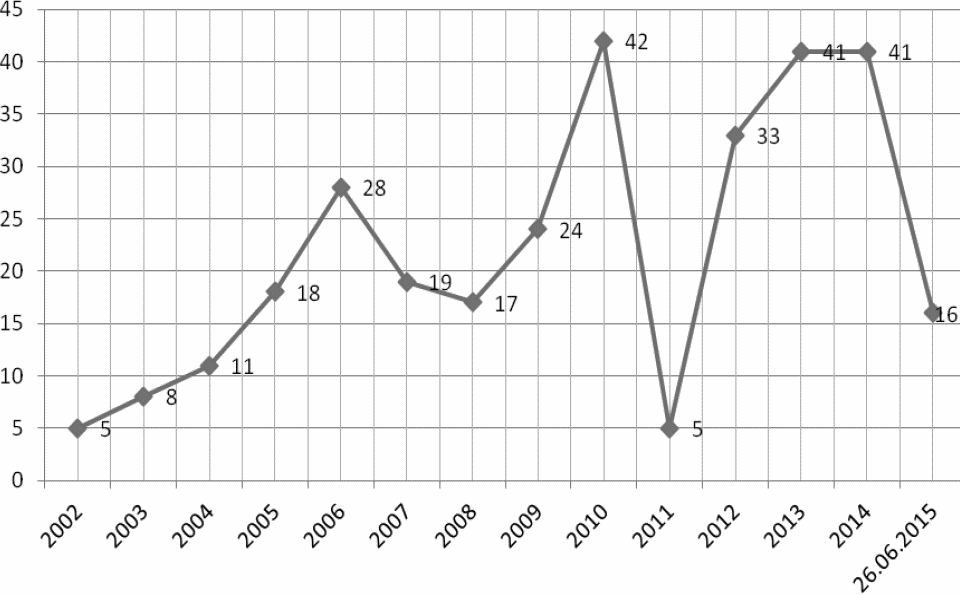 Рис. 1. Статистика законов с поправками КоАП РФВ октябре 2014 г. на рассмотрение Государственной Думы РФ был внесен проект Административного кодекса РФ (Общая часть) (далее по тексту - Проект). Следует заметить, что издание нового основополагающего законодательного акта, как одного из ключевых нормативных правовых документов в административном праве России, назрело давно. Этому способствовало и количество внесенных правок, и рекомендации судебной практики, а также имеющиеся научные доктрины ведущих административистов.Надо отдать должное, Проект содержит много новелл, предложения о введении которых звучали из уст как правоприменителей, так и ученых, так, например, указание в ст. 1 на непосредственность применения норм международного договора. В настоящее время органы административной юрисдикции по-разному трактуют положения ст. 1.1 КоАП РФ, согласно которым Кодекс основывается на Конституции Российской Федерации, общепризнанных принципах и нормах международного права и международных договорах Российской Федерации. Если международным договором Российской Федерации установлены иные правила, чем предусмотренные законодательством об административных правонарушениях, то применяются правила международного договора. В частности, одни судьи непосредственно применяли нормы международного права, другие - применяли сходные правила законодательства России либо отклоняли правила международного договора по факту отсутствия законодательного регулирования данного вопроса в Российской Федерации, тем самым отрицая непосредственность применения ратифицированного Россией международного договора.В Проекте появилось прописанное правило об обратной силе закона. Так, в ст. 4 Проекта подробно раскрыто, когда закон имеет обратную силу, а в каких случаях законодатель категорически запрещает ухудшать положение лица, совершившего административное правонарушение.Безусловным достоинством Проекта стал возврат полной презумпции невинности в сфере производства по делам об административных правонарушениях. Напомним, что согласно примечанию, введенному Федеральным законом от 24.07.2007 N 210-ФЗ, презумпция невиновности не применяется к административным правонарушениям, предусмотренным главой 12 КоАП РФ, и административным правонарушениям в области благоустройства территории, предусмотренным законами субъектов Российской Федерации, в случае фиксации этих административных правонарушений работающими в автоматическом режиме специальными техническими средствами, имеющими функции фото- и киносъемки, видеозаписи, или средствами фото- и киносъемки, видеозаписи.Ограничение принципа презумпции невиновности в данном аспекте неоднократно обжаловалось. Однако Конституционный Суд РФ в своих постановлениях однозначно указал, что оспариваемые положения КоАП РФ закрепляют особый порядок привлечения к ответственности за административные правонарушения в области дорожного движения в случае их фиксации работающими в автоматическом режиме специальными техническими средствами, имеющими функции фото- и киносъемки, видеозаписи, или средствами фото- и киносъемки, видеозаписи: уполномоченные органы не обязаны доказывать вину собственников (владельцев) транспортных средств при вынесении в отношении их постановлений по делам об административных правонарушенияхБольшой заслугой Проекта стал перечень принципов, необходимых для разрешения дела об административном правонарушении (ст. 5). Так, в тексте проекта Административного кодекса РФ четко обозначились принципы: индивидуализации административной ответственности, вины, справедливости и недопустимости повторного привлечения к административной ответственности. Конечно, данные основополагающие начала существовали и ранее, но правоприменители предполагали их наличие в силу прямого указания в тексте КоАП РФ. Следует отметить, что указанные выше принципы не только поименованы в соответствующих статьях Проекта. Каждый принцип детально раскрыт по содержанию и правовой сущности. И это, несомненно, еще одно достоинство законопроекта.Не может остаться незамеченным принцип равенства лиц, привлекаемых к административной ответственности. Речь, несомненно, идет о юридическом равенстве, в связи с чем в ч. 2 ст. 7 Проекта законодатель обмолвился об особых условиях привлечения к административной ответственности должностных лиц, выполняющих определенные государственные функции (депутатов, судей, прокуроров и иных лиц). Этот принцип есть и в действующем КоАП РФ, однако обращает на себя внимание построение перечня принципов. Возглавляет список законность (что вполне обоснованно!), а дальше идет равенство лиц, привлекаемых к административной ответственности. Для сравнения, в действующей редакции КоАП РФ хронология другая: сначала принцип равенства перед законом, затем презумпция невиновности и замыкает перечень обеспечение законности. Указание в проекте Административного кодекса РФ на приоритет законности соответствует и Конституции, и нормам международного права.Существующий предмет доказывания в КоАП РФ не предполагает в настоящее время необходимость доказывания общественной опасности деяния. До вступления в законную силу текста КоАП РФ по правилам старого Административного кодекса РСФСР правоприменители в обязательном порядке осуществляли доказывание общественной опасности проступка. В проекте Административного кодекса РФ в ч. 2 ст. 12 появилось указание о том, что административная ответственность за правонарушения, предусмотренные Особенной частью Административного кодекса РФ или законами субъектов Российской Федерации об административной ответственности, наступает, если данные правонарушения по своему характеру не признаются преступлениями и не влекут за собой в соответствии с законодательством Российской Федерации уголовной ответственности. Следовательно, предполагается, что органы административной юрисдикции будут обязаны доказать наличие или отсутствие общественной опасности противоправного деяния. В принципе это правило существует и в праве международной ответственности применительно к международным деликтам.Появление в тексте проекта Административного кодекса РФ подробного описания состава административного правонарушения следует понимать как необходимость формального доказывания всех элементов состава. В противном случае не понятно, зачем законодатель счел необходимым перенести теоретические положения в Проект.Действующая редакция КоАП РФ в большинстве своем не раскрывает содержание некоторых дефиниций, в связи с чем правоприменитель вынужден применять аналогию закона или права. Так, например, в ст. 4.5 КоАП РФ (ч. 2) имеется указание на длящееся правонарушение. Однако, что понимается в административном процессе под этой дефиницией, далее по тексту закона не обнаруживается.Этот пробел полностью ликвидировал проект Административного кодекса РФ, прописав конкретно про длящееся, продолжаемое и повторное административное правонарушения.Так, под длящимся административным правонарушением понимается единое противоправное действие (бездействие), предусмотренное какой-либо статьей (частью статьи) Особенной части Административного кодекса РФ или закона субъекта Российской Федерации об административной ответственности, не прерывающееся во времени.Повторностью совершения административных правонарушений признается совершение одним лицом двух или более административных правонарушений, предусмотренных одной и той же статьей (частью статьи) Особенной части Административного кодекса РФ или закона субъекта Российской Федерации об административной ответственности.Причем продолжаемое административное правонарушение - явная новелла Проекта. Под продолжаемым административным правонарушением законодатель в Проекте предлагает понимать совершение лицом двух или более тождественных самостоятельных противоправных действий (бездействия) как эпизодов единого продолжаемого во времени противоправного поведения, квалифицируемых по одной статье (части статьи) Особенной части Административного кодекса РФ или закона субъекта Российской Федерации об административной ответственности. Противоправное деяние признается оконченным с момента окончания совершения последнего из указанных действий (бездействия).Важным для правоприменения в области административной юрисдикции является указание в Проекте на следующие обстоятельства. Не является повторностью совершение лицом двух и более эпизодов продолжаемого административного правонарушения. А также совершение административного правонарушения не признается повторным, если за ранее совершенное административное правонарушение лицо, его совершившее, было освобождено от административной ответственности по основаниям, предусмотренным Кодексом, либо в связи с истечением срока, по окончании которого лицо считается не подвергавшимся административному наказанию.Действующий КоАП РФ не содержит нормы о том, что исполнение приказа или распоряжения исключает наказуемость деяния. Значимым фактором можно считать появление в тексте Проекта нормы, аналогичной ст. 42 УК РФ. А именно речь идет о совершении противоправного действия (бездействия), предусмотренного Особенной частью Административного кодекса РФ или законом субъекта Российской Федерации об административной ответственности, лицом, действовавшим во исполнение обязательных для него приказа или распоряжения руководителя организации, иного вышестоящего должностного или юридического лица, а равно правового акта, требования, предписания государственного органа, органа местного самоуправления, государственного должностного лица или должностного лица местного самоуправления. Административную ответственность за совершение указанного деяния несет лицо, отдавшее незаконный приказ, распоряжение, издавшее незаконный правовой акт, предъявившее незаконное требование, выдавшее незаконное предписание.Вся норма сформирована в виде одной части в отличие от УК РФ, что, на наш взгляд, не совсем правильно. Необходимо разграничить лиц, которые освобождаются от административной ответственности, и тех, кто будет привлекаться к ответственности по правилам Административного кодекса РФ.При более детальном рассмотрении данной нормы возникает проблема о привлечении к административной ответственности, например, государственных гражданских служащих.Так, в ч. 2 ст. 15 ФЗ "О государственной гражданской службе Российской Федерации" от 27.07.2004 N 79-ФЗ указано, что в качестве основной обязанности гражданского служащего выступает следующее: "Гражданский служащий не вправе исполнять данное ему неправомерное поручение. При получении от соответствующего руководителя поручения, являющегося, по мнению гражданского служащего, неправомерным, гражданский служащий должен представить в письменной форме обоснование неправомерности данного поручения с указанием положений законодательства Российской Федерации, которые могут быть нарушены при исполнении данного поручения, и получить от руководителя подтверждение этого поручения в письменной форме. В случае подтверждения руководителем данного поручения в письменной форме гражданский служащий обязан отказаться от его исполнения".В случае исполнения гражданским служащим неправомерного поручения гражданский служащий и давший это поручение руководитель несут дисциплинарную, гражданско-правовую, административную или уголовную ответственность в соответствии с федеральными законами.Таким образом, незаконный приказ исполнению не подлежит. В противном случае, если причинен вред охраняемым административным законодательством интересам, наступает административная ответственность. При этом подлежит ответственности как лицо, отдавшее данный приказ (распоряжение), так и его исполнитель, если ему заведомо была известна незаконность такого волеизъявления руководителя.Необходимо подчеркнуть, что в настоящее время пока не сформировался универсальный метод оценки законности и правомерности приказов исполнителем. В государственной гражданской службе действует базовый принцип обязательности исполнения приказов и распоряжений, как письменных, так и устных. В то же время правоприменители основываются на всеобъемлющем принципе российской правовой системы - принципе законности. Итак, в России де-юре сохраняется возможность привлечения к административной ответственности непосредственного исполнителя как за исполнение, так и за неисполнение незаконного приказа (распоряжения).Такое же двойственное положение для сферы государственной службы оказалось у смягчающего вину обстоятельства, зафиксированного в п. 6 ч. 1. ст. 45 проекта Административного кодекса РФ как совершение лицом административного правонарушения в силу служебной, материальной или иной зависимости указанного лица от иных лиц. Конечно, для правоотношений, не связанных с деятельностью государственной или муниципальной службы, это, безусловно, смягчающее вину обстоятельство. В других случаях вопрос будет разрешаться путем дискреции органов административной юрисдикции.Разработчики проекта Административного кодекса РФ преследовали благую цель, включая в текст Проекта статью об освобождении от административной ответственности в связи с примирением с потерпевшим. Однако административное законодательство вводит административную ответственность за нарушение порядка управления во всех сферах общественных отношений. С кем предполагает примирение законодатель по административному законодательству? С государством и с субъектами РФ? В чьем лице и кто даст этому лицу такое полномочие? В сфере уголовного законодательства примирение с потерпевшим дает возможность прекращения производства по делу, вместе с тем следует помнить, что по уголовному процессуальному праву в зависимости от характера и тяжести совершенного преступления уголовное преследование, включая обвинение в суде, осуществляется в публичном, частно-публичном и частном порядке.Безусловно, речь не идет об ущемлении права потерпевшего на предъявление гражданского иска. Вопрос в другом: как быть, если таковое лицо отсутствует, а вред причинен исключительно интересам государства и субъектам РФ? Принцип юридического равенства предполагает равное положение всех перед законом. Может быть, имеет смысл по аналогии с уголовным процессуальным правом ввести градацию производств по делу об административном правонарушении, возбуждаемым в публичном, частно-публичном и частном порядке.Для потерпевших в тексте проекта Административного кодекса РФ (ст. 51) внесено важное изменение. По действующему КоАП РФ существует правило, согласно которому споры о возмещении морального вреда, причиненного административным правонарушением, рассматриваются судом в порядке гражданского судопроизводства (ст. 4.7). Проект разрешил рассмотрение гражданских исков о возмещении лицом, совершившим административное правонарушение, имущественного ущерба или морального вреда, причиненного данным правонарушением, при отсутствии спора о наличии и (или) размере данного ущерба (вреда).Не менее актуальным является положение Проекта (ст. 48) о возможности назначить наказание ниже низшего либо заменить административное наказание на более мягкое. Несмотря на разъяснение Верховного Суда РФ о наличии такой возможности по действующему КоАП РФ, органы административной юрисдикции редко пользуются возможностью подобным образом смягчить участь лица, привлекаемого к административной ответственности, применяя на практике обстоятельства, смягчающие вину.Итак, несомненную ценность имеют положения Проекта об исчислении сроков при привлечении к административной ответственности. В частности, для правоприменения актуально разъяснение о том, что срок давности является пресекательным и восстановлению не подлежит. Более того, согласно примечанию к ст. 52 Проекта следует, что Положения статьи не применяются, если другими статьями проекта Административного кодекса РФ установлен иной порядок исчисления сроков. Подробное разъяснение правил исчисления сроков в административном процессе позволит правоприменителям избежать ошибок при осуществлении производства по делам об административных правонарушениях.ЗаключениеПубличным правонарушением признается виновное действие (бездействие) физического или юридического лица, нарушающее установленный федеральным законодательством и законодательством субъектов Российской Федерации публичный порядок функционирования государственных органов и органов местного самоуправления, осуществления экономической и иных видов деятельности, реализации и защиты прав, свобод, исполнения обязанностей и режим безопасности личности, общества, государства, за которое настоящим Кодексом или законами субъектов Российской Федерации об административной ответственности предусмотрена административная ответственность.Составы всех публичных правонарушений, предусмотренные в настоящее время Особенной частью КоАП РФ, а также иными федеральными законами, перечисленными выше, должны быть систематизированы в данном Кодексе. При этом в обеих частях КоАП РФ следует закрепить особенности привлечения физических и юридических лиц к административной ответственности за совершение публичных правонарушений, которые предусмотрены в настоящее время другими федеральными законами (налоговых, страховых, банковских и т.д.). Что же касается включенных в Особенную часть действующего КоАП РФ составов непубличных правонарушений, посягающих, в частности, на трудовые и гражданские правоотношения, то они подлежат исключению из данного Кодекса. За совершение названных правонарушений лица, их совершившие, должны привлекаться к ответственности, предусмотренной нормами трудового и гражданского права. В связи с заменой основания привлечения к административной ответственности с административного правонарушения на публичное правонарушение, КоАП РФ следует назвать Кодексом административной ответственности Российской Федерации (КАО РФ). Такое наименование более точно и полно отражает содержание и назначение данного Кодекса, систематизирующего нормы, регламентирующие основания и меры административной ответственности, порядок привлечения физических и юридических лиц к такой ответственности, а не только закрепляющие составы правонарушений. Основным, базовым понятием здесь является понятие «административная ответственность», а не понятие «правонарушение», выступающее основанием такой ответственности. В этой связи данное понятие также должно быть сформулировано в КАО РФ. Для нормативного закрепления в КАО РФ может быть предложено следующее определение понятия «административная ответственность»:«Административная ответственность представляет собой применение в порядке, установленном настоящим Кодексом, компетентными административно-публичными органами, их должностными лицами, а также судьями предусмотренных Кодексом административных наказаний к физическим и юридическим лицам, совершившим публичные правонарушения, отнесенные к таковым Кодексом и законами субъектов Российской Федерации об административной ответственности».Список литературыНормативно-правовые актыКонституция Российской Федерации (принята всенародным голосованием 12.12.1993) (с учетом поправок, внесенных Законами РФ о поправках к Конституции РФ от 30.12.2008 N 6- ФКЗ, от 30.12.2008 N 7-ФКЗ, от 05.02.2014 N 2-ФКЗ) // Собрание законодательства РФ. -2014. - N 9. - Ст. 81. Кодекс Российской Федерации об административных правонарушениях от 30.12.2001 N 195-ФЗ (ред. от 30.12.2015) (с изм. и доп., вступ. в силу с 15.01.2016) // Парламентская газета. – 2002. - N 2-5.Федеральный закон от 27.07.2004 N 79-ФЗ (ред. от 30.12.2015) "О государственной гражданской службе Российской Федерации" // Российская газета. – 2004. - N 162.Специальная литератураАнтонов А.А. Проблемы совершенствования регионального законодательства России об административных правонарушениях. Иркутск, 2013. С. 54.Беляков Е.Н. Административная ответственность и административная юрисдикция. Нижний Новгород, 2007. С. 37.Васильев Э.А. Административное правонарушение и преступление: общие черты и различия: Автореф. ... канд. юрид. наук. М., 2007. С. 10.Гуреев В.А. Совершенствование административной ответственности в контексте систематизации составов административных правонарушений в сфере исполнительного производства // Практика исполнительного производства. 2013. N 5. С. 36 - 39.Ефремова О.Н. Понятие административной ответственности // Административное право. 2008. N 4. С. 23; Жданов Н.М., Косицин И.А. Вторая всероссийская научно-практическая конференция "Актуальные проблемы административной ответственности" // Административное право и процесс. 2009. N 3. С. 34.Казина Т.В. Новые тенденции в производстве по делам об административных правонарушениях // Администратор суда. 2015. N 4. С. 41 - 45.Кисин В.Р. Административное правонарушение: понятие, состав, квалификация. М., 1991. С. 7 - 8.Комментарий к Кодексу Российской Федерации об административных правонарушениях (постатейный) / А.Г. Авдейко, С.Н. Антонов, И.Л. Бачило и др.; под общ. ред. Н.Г. Салищевой. 7-е изд. М.: Проспект, 2015. 1296 с.Конджакулян К.М., Зограбян Г.М. Административное правонарушение: общественная вредность или общественная опасность: вопросы соотношения (сравнительное исследование) // Административное право и процесс. 2014. N 7. С. 45 - 48.Кононов П.И. Основные категории административного права и процесса: монография. – М.: Юрлитинформ, 2013. – С. 64Лазарев Б.М. Административная ответственность. М., 2011. С. 11 - 15.Лунев А.Е. Административная ответственность за правонарушение. М., 1961. С. 45.Маштаков И.В. Проблемы теории правонарушения. Самара, 2014. С. 24; Васильев Ф.П., Степанов Д.Г. Административная ответственность в России. М.: Юнити-Дана, 2014. С. 38.Панкова О.В. Правонарушения в области дорожного движения: судебная практика применения КоАП РФ // СПС КонсультантПлюс. 2014.Степанов Р.Г. Ответственность за правонарушения в сфере избирательного и референдумного права: административно-правовой аспект: Дис. ... канд. юрид. наук. СПб., 2006. С. 63.Япрынцев Е.В. Правовое регулирование административно-деликтных отношений в сфере законодательства о выборах и референдумах: Дис. ... канд. юрид. наук. Ростов н/Д, 2005. С. 38.Материалы практикиОпределение Конституционного Суда РФ от 25.01.2012 N 177-О-О "Об отказе в принятии к рассмотрению жалобы гражданина Штатнова Дмитрия Владимировича на нарушение его конституционных прав примечанием к статье 1.5 и статьей 2.6.1 Кодекса Российской Федерации об административных правонарушениях" // URL: http://legalportal.ru/ (дата обращения: 26.06.2015).Постановление Пленума Верховного Суда РФ от 24.03.2005 N 5 (ред. от 19.12.2013) "О некоторых вопросах, возникающих у судов при применении Кодекса Российской Федерации об административных правонарушениях" // URL: http://www.garant.ru (дата обращения: 30.06.2015).ПРИЛОЖЕНИЕВЕРХОВНЫЙ СУД РОССИЙСКОЙ ФЕДЕРАЦИИПОСТАНОВЛЕНИЕот 9 февраля 2016 г. N 305-АД15-19066Судья Верховного Суда Российской Федерации Зарубина Е.Н., изучив жалобу акционерного общества "Альфа-Банк" на решение Арбитражного суда города Москвы от 30.06.2015 по делу N А40-64007/2015 и постановление Девятого арбитражного апелляционного суда от 08.10.2015 по тому же делу,установил:акционерное общество "Альфа-Банк" обратилось в Арбитражный суд города Москвы с заявлением о признании незаконным и отмене постановления Управления Федеральной антимонопольной службы по Ростовской области от 26.02.2015 N 57/05 о привлечении к административной ответственности по части 1 статьи 14.32 Кодекса Российской Федерации об административных правонарушениях.Решением Арбитражного суда города Москвы от 30.06.2015 в удовлетворении заявления общества отказано.Постановлением Девятого арбитражного апелляционного суда от 08.10.2015 решение суда первой инстанции оставлено без изменения.Акционерное общество "Альфа-Банк" обратилось в Верховный Суд Российской Федерации с жалобой на принятые по делу судебные акты, в которой просит судебные акты отменить, ссылаясь на нарушение судами норм материального права.В силу абзаца 3 части 4.1 статьи 206 Арбитражного процессуального кодекса Российской Федерации вступившие в законную силу решения по делу о привлечении к административной ответственности, а также вынесенные арбитражными судами решения по результатам рассмотрения ими в порядке, предусмотренном настоящим Кодексом, жалоб и протестов могут быть пересмотрены Верховным Судом Российской Федерации в порядке, предусмотренном Кодексом Российской Федерации об административных правонарушениях.Согласно части 4.1 статьи 30.13 КоАП РФ вступившие в законную силу решения арбитражных судов по делу об административном правонарушении, решения, принятые ими по результатам рассмотрения жалоб, протестов (представлений), пересматриваются Верховным Судом Российской Федерации, если были исчерпаны все предусмотренные арбитражным процессуальным законодательством способы их обжалования в арбитражных судах в соответствии с правилами, установленными Кодексом Российской Федерации об административных правонарушениях.По результатам изучения жалобы и приложенных к ней материалов оснований для отмены принятых по делу судебных актов не установлено.Как следует из судебных актов и установлено судами, по результатам рассмотрения антимонопольного дела N 1096/05 в связи с обращением гражданина Вардоева Ю.Р. решением Управления Федеральной антимонопольной службы по Ростовской области общество "Альфа-Банк" признано нарушившим пункт 1 части 4 статьи 11 Федерального закона от 26.07.2006 N 135-ФЗ "О защите конкуренции" (далее - Закон о защите конкуренции), что выразилось в устном соглашении с ООО "майСейфити", которое привело к навязыванию Вардоеву Ю.Р. при заключении кредитного договора иных не относящихся к предмету договора услуг.В соответствии с частью 1.2 статьи 28.1 КоАП РФ указанное решение послужило основанием для возбуждения дела об административном правонарушении, ответственность за которое предусмотрена частью 1 статьи 14.32 КоАП РФ.По факту правонарушения составлен протокол об административном правонарушении от 23.01.2015 и уполномоченным должностным лицом управления рассмотрено административное дело и принято постановление от 26.02.2015 о привлечении общества "Альфа-Банк" к административной ответственности по части 1 статьи 14.32 КоАП РФ в виде штрафа в размере 100 000 рублей.Полагая, что постановление управления является незаконным, общество обратилось в арбитражный суд с заявлением о его отмене.Частью 1 статьи 14.32 КоАП РФ установлена административная ответственность за заключение хозяйствующим субъектом недопустимого в соответствии с антимонопольным законодательством Российской Федерации соглашения, а равно участие в нем или осуществление хозяйствующим субъектом недопустимых в соответствии с антимонопольным законодательством Российской Федерации согласованных действий в виде административного штрафа.Согласно пункту 1 части 4 статьи 11 Закона о защите конкуренции запрещаются иные соглашения между хозяйствующими субъектами (за исключением "вертикальных" соглашений, которые признаются допустимыми в соответствии со статьей 12 настоящего Федерального закона), если установлено, что такие соглашения приводят или могут привести к ограничению конкуренции. К таким соглашениям могут быть отнесены, в частности, соглашения: о навязывании контрагенту условий договора, невыгодных для него или не относящихся к предмету договора (необоснованные требования о передаче финансовых средств, иного имущества, в том числе имущественных прав, а также согласие заключить договор при условии внесения в него положений относительно товаров, в которых контрагент не заинтересован, и другие требования).Оценив представленные доказательства в их совокупности и взаимной связи, суды установили, что действия хозяйствующих субъектов, реализация которых привела к навязыванию физическому лицу - заемщику потребительного кредита условий договора, невыгодных для него и не относящихся к предмету договора (сумма кредита Вардоева Ю.Р. была увеличена, в том числе, на размер стоимости услуги "Альфа-хранитель", что повлекло увеличение расходов по кредиту), без уведомления Вардоева Ю.Р. о добровольности дополнительных условий, о невыгодных для него условиях, свидетельствуют о наличии устного соглашения между указанными лицами, существующего в целях достижения обеими сторонами своих интересов.С учетом указанных обстоятельств суды согласились с выводами антимонопольного органа о том, что соглашение хозяйствующих субъектов привело к навязыванию Вардоеву Ю.Р. невыгодных условий кредитного договора, что свидетельствует о нарушении пункта 1 части 4 статьи 11 Закона о защите конкуренции.Установленный факт нарушения антимонопольного законодательства свидетельствует о доказанности состава административного правонарушения в действиях общества "Альфа-Банк", ответственность за которое предусмотрена частью 1 статьи 14.32 КоАП РФ.В соответствии с частью 2 статьи 2.1 КоАП РФ юридическое лицо признается виновным в совершении административного правонарушения, если будет установлено, что у него имелась возможность для соблюдения правил и норм, за нарушение которых Кодексом или законами субъекта Российской Федерации предусмотрена административная ответственность, но данным лицом не были приняты все зависящие от него меры по их соблюдению.Доказательств своевременного принятия обществом всех необходимых мер по соблюдению требований антимонопольного законодательства в ходе рассмотрения дела представлено не было. Суды признали доказанной вину общества, а процедуру и срок давности привлечения общества к административной ответственности - соблюденными, в связи с чем отказали в признании незаконным и отмене постановления административного органа о привлечении общества к административной ответственности, предусмотренной частью 1 статьи 14.32 КоАП РФ.Доводы общества о повторном привлечении к административной ответственности со ссылкой на ранее установленные факты соглашения с ООО "майСейфити" решениями антимонопольного органа рассмотрены судами и признаны необоснованными. Ссылки общества на судебные акты по другим делам об отказе в привлечении банка к административной ответственности с учетом фактических обстоятельств настоящего дела и обращения разных граждан не свидетельствуют о повторности.Доводы, изложенные в жалобе, не свидетельствуют о существенных нарушениях требований Кодекса Российской Федерации об административных правонарушениях и (или) предусмотренных арбитражным процессуальным законодательством требований и по существу сводятся к переоценке доказательств и фактических обстоятельств дела, которые исследованы судами и получили надлежащую правовую оценку.Несогласие с выводами судебных инстанций со ссылкой на иное толкование норм законодательства, подлежащих применению в настоящем деле, не свидетельствует о нарушении судами норм материального и процессуального права, не позволившем всесторонне, полно и объективно рассмотреть дело.Руководствуясь статьями 30.13 и 30.17 Кодекса Российской Федерации об административных правонарушениях, судьяпостановил:решение Арбитражного суда города Москвы от 30.06.2015 по делу N А40-64007/2015 и постановление Девятого арбитражного апелляционного суда от 08.10.2015 по тому же делу оставить без изменения, а жалобу акционерного общества "Альфа-Банк" - без удовлетворения.СудьяВерховного СудаРоссийской ФедерацииЕ.Н.ЗАРУБИНАВЕРХОВНЫЙ СУД РОССИЙСКОЙ ФЕДЕРАЦИИПОСТАНОВЛЕНИЕот 9 февраля 2016 г. N 308-АД15-17618Судья Верховного Суда Российской Федерации Зарубина Е.Н., рассмотрев жалобу публичного акционерного общества "Кубаньэнерго" (ранее - открытое акционерное общество "Кубаньэнерго") на постановление Пятнадцатого арбитражного апелляционного суда от 18.06.2015 и постановление Арбитражного суда Северо-Кавказского округа от 14.10.2015 по делу N А32-28324/2014 Арбитражного суда Краснодарского края,установил:открытое акционерное общество "Кубаньэнерго" (далее - общество) обратилось в Арбитражный суд Краснодарского края с заявлением о признании незаконным и отмене постановления Северо-Кавказского управления Федеральной службы по экологическому, технологическому и атомному надзору (далее - управление, административный орган) от 28.07.2014 N 113-30/15 о привлечении к административной ответственности, предусмотренной статьей 9.11 Кодекса Российской Федерации об административных правонарушениях (далее - КоАП РФ).К участию в деле в качестве третьего лица, не заявляющего самостоятельных требований относительно предмета спора, привлечено садоводческое некоммерческое товарищество "Горизонт" (далее - товарищество).Решением Арбитражного суда Краснодарского края от 19.03.2015 заявление удовлетворено.Постановлением Пятнадцатого арбитражного апелляционного суда от 18.06.2015 решение суда первой инстанции отменено, в удовлетворении заявленного требования отказано.Арбитражный суд Северо-Кавказского округа постановлением от 14.10.2015 постановление суда апелляционной инстанции оставил без изменения.Публичное акционерное общество "Кубаньэнерго" обратилось в Верховный Суд Российской Федерации с жалобой на постановления судов апелляционной и кассационной инстанций, ссылаясь на неправильное применение норм права.По результатам рассмотрения жалобы и приложенных к ней материалов оснований для отмены обжалуемых судебных актов не установлено.Как установлено судами, административный орган провел внеплановую документарную проверку в отношении общества "Кубаньэнерго", по результатам которой постановлением от 28.07.2014 N 113-30/15 привлек общество к административной ответственности, предусмотренной статьей 9.11 КоАП РФ в виде штрафа в размере 40 000 рублей. Кроме того, обществу выдано предписание от 24.07.2014 N 20-30/15/А об устранении выявленного нарушения.В ходе проверки управлением установлено, что общество нарушило требования пунктов 1.6.1 и 1.6.3 Правил технической эксплуатации электрических станций и сетей Российской Федерации, утвержденных приказом Министерства энергетики Российской Федерации от 19.06.2003 N 229, зарегистрированных Министерством юстиции Российской Федерации 20.06.2003 регистрационный N 4799 (далее - Правила N 229), а именно не обеспечило своевременное техническое обслуживание, плановый ремонт трансформаторной подстанции ТП 10/0,4 кВ N 3-894п, расположенной по адресу: г. Краснодар, ст. Елизаветинская, в соответствии с правилами организации технического обслуживания и ремонта оборудования, зданий и сооружений электростанций и сетей.Статьей 9.11 КоАП РФ предусмотрена ответственность за нарушение правил пользования топливом и энергией, правил устройства, эксплуатации топливо- и энергопотребляющих установок, тепловых сетей, объектов хранения, содержания, реализации и транспортировки энергоносителей, топлива и продуктов его переработки.В соответствии с пунктом 2 статьи 38 Федерального закона от 26.03.2003 N 35-ФЗ "Об электроэнергетике" (далее - Закон об электроэнергетике) основой системы надежного обеспечения потребителей электрической энергией являются надежная схема энергоснабжения и выполнение всех требований правил технической эксплуатации электростанций и сетей. Согласно пункту 1 указанной статьи субъекты электроэнергетики, обеспечивающие поставки электрической энергии потребителям электрической энергии, в том числе энергосбытовые организации, гарантирующие поставщики и территориальные сетевые организации (в пределах своей ответственности), отвечают перед потребителями электрической энергии за надежность обеспечения их электрической энергией и ее качество в соответствии с требованиями технических регламентов и иными обязательными требованиями. Ответственность за надежность обеспечения электрической энергией и ее качество перед потребителями электрической энергии, энергопринимающие установки которых присоединены к объектам электросетевого хозяйства, которые не имеют собственника, собственник которых не известен или от права собственности на которые собственник отказался, несут организации, к электрическим сетям которых такие объекты присоединены.Пунктом 1.6.1 Правил N 229 предусмотрено, что на каждом энергообъекте должны быть организованы техническое обслуживание, плановые ремонт и модернизация оборудования, зданий, сооружений и коммуникаций энергоустановок.Согласно пункту 1.6.3 Правил N 229 объем технического обслуживания и планового ремонта должен определяться необходимостью поддержания исправного и работоспособного состояния оборудования, зданий и сооружений с учетом их фактического технического состояния. Рекомендуемый перечень и объем работ по техническому обслуживанию и капитальному ремонту оборудования приведены в правилах организации технического обслуживания и ремонта оборудования, зданий и сооружений электростанций и сетей и в технико-экономических нормативах планово-предупредительного ремонта энергоблоков.На основании установленных судом первой инстанции обстоятельств (выдача технических условий на электроснабжение КСТ "Горизонт"; составление акта допуска электроустановок в эксплуатацию, предназначенных для электроснабжения СНТ "Горизонт"; выдача СНТ "Горизонт" технических условий на электроснабжение; составление акта разграничения балансовой принадлежности на электроснабжение между ОАО "Кубаньэнерго" и СНТ "Горизонт"; определение актом от 30.03.2012 N 73 эксплуатационной ответственности за электрооборудование - ответственность за электрооборудование от опоры N 8-28 несет ООО "Кубаньтрансэнерго") суд апелляционной инстанции пришел к выводу о неподтверждении принадлежности спорного имущества на праве собственности СНТ "Горизонт".Судом апелляционной инстанции установлено, что 24.12.2013 товарищество обращалось к главе муниципального образования город Краснодар с предложением поставить подстанцию на учет как бесхозяйное имущество, ходатайствовало о передаче объектов в управление некоммерческому партнерству "Электросети Кубани"; акты разграничения балансовой принадлежности и эксплуатационной ответственности утратили силу в связи с прекращением договорных отношений СНТ "Горизонт" с поставщиком электроэнергии; ОАО "Кубаньэнергосбыт" письмом от 03.09.2013 N 11.11/5388 уведомило общество "Кубаньэнерго" об исключении точки поставки ТУ N 11 дачи ст. Елизаветинская - ТП-894п, фидер ШП-3 из договора оказания услуг по передаче электрической энергии по сетям общества "Кубаньэнерго" от 10.01.2012 N 407/30-11. Договор от 02.03.2012 о безвозмездном пользовании имуществом заключен на основании решения общего собрания от 01.11.2011: членами СНТ "Горизонт" принято решение о раскрытии индивидуальных счетов учета электроэнергии, а также о безвозмездной передаче ТП и электрической сети в муниципальную собственность или специализированной организации.Установив отсутствие доказательств принадлежности спорного имущества (трансформаторной подстанции ТП 10/0,4 кВ N 3-894п) на праве собственности кому-либо; наличие обязанности организации, к электрическим сетям которой присоединены опосредованно через бесхозные сети энергопринимающие устройства потребителей, по надежному обеспечению потребителей электрической энергией; наличие отказ общества "Кубаньэнерго" от проведения технического обслуживания спорной трансформаторной подстанции, суды апелляционной и кассационной инстанций пришли к выводам о наличии в действиях общества "Кубаньэнерго" события и состава правонарушения, ответственность за которое предусмотрена статьей 9.11 КоАП РФ, вины общества в его совершении, соблюдении порядка привлечения к административной ответственности.Доводы, изложенные в жалобе, выводы судов не опровергают. Несогласие заявителя с оценкой доказательств и с толкованием судебными инстанциями норм Кодекса Российской Федерации об административных правонарушениях и законодательства, подлежащих применению в деле, не свидетельствует о том, что судами допущены существенные нарушения названного Кодекса и (или) предусмотренные им процессуальные требования, не позволившие всесторонне, полно и объективно рассмотреть дело.Поскольку нарушений судами норм материального и процессуального права при рассмотрении дела не установлено, оснований для изменения или отмены обжалуемых судебных актов не имеется.Руководствуясь статьями 30.13 и 30.17 Кодекса Российской Федерации об административных правонарушениях, судьяпостановил:постановление Пятнадцатого арбитражного апелляционного суда от 18.06.2015 и постановление Арбитражного суда Северо-Кавказского округа от 14.10.2015 по делу N А32-28324/2014 Арбитражного суда Краснодарского края оставить без изменения, а жалобу публичного акционерного общества "Кубаньэнерго" - без удовлетворения.СудьяВерховного СудаРоссийской ФедерацииЕ.Н.ЗАРУБИНА